FORMULÁRIO DE RECURSOPROGRAMA DE EDUCAÇÃO TUTORIAL / PET ENGENHARIA AGRÍCOLAIDENTIFICAÇÃO DO CANDIDATONome civil: _________________________________________________________________________Nome social: ________________________________________________________________________ Matrícula: ________________________________ Telefone: _________________________________ E-mail: ____________________________________________________________________________RECURSO DO CANDIDATOANÁLISE DO RECURSO_________________________________________________Assinatura da TutoraLavras – MG ______/__________/___________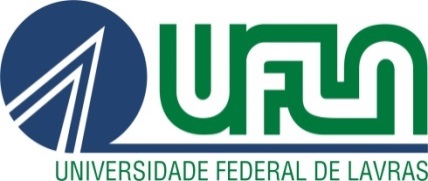 UNIVERSIDADE FEDERAL DE LAVRAS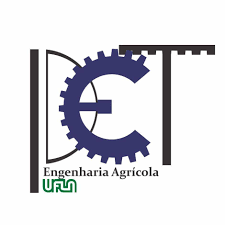 PRÓ-REITORIA DE GRADUAÇÃOPROGRAMA DE EDUCAÇÃO TUTORIALGRUPO PET ENGENHARIA AGRÍCOLALavras - MG ____/_____/______ Assinatura do candidato: __________________________________________